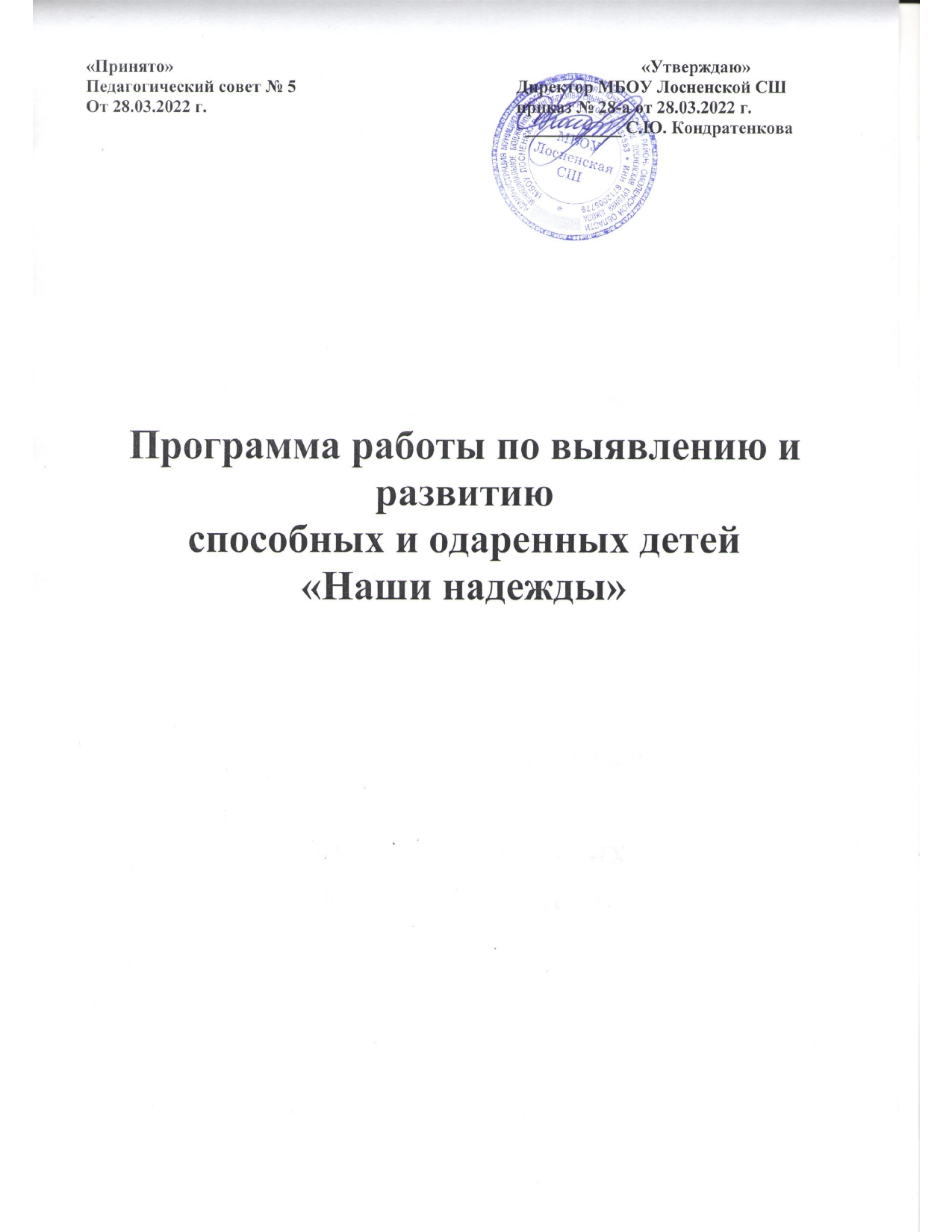 ПАСПОРТ ПРОГРАММЫОдаренность человека – это маленький росточек, едва проклюнувшийся из земли и требующийк себе огромного внимания. Необходимо холить и лелеять, ухаживать за ним, сделать всё, чтобы он вырос и дал обильный плод.В.А.Сухомлинский1. Пояснительная запискаПроблема работы с одаренными учащимися чрезвычайно актуальна для современного российского общества. У каждого ребенка есть способности и таланты. Дети от природы любознательны и полны желания учиться. Все, что нужно для того, чтобы они могли проявить свои дарования — это умелое руководство со стороны взрослых.Данная программа ставит своей целью выявление, обучение, воспитание и поддержку способных и одарённых детей, повышение социального статуса творческой личности. Программа направлена на развитие интеллектуальных умений учащихся на основе формирования у ребенка умений управлять процессами творчества: фантазированием, пониманием закономерностей, решением сложных проблемных ситуаций. Она дает школьнику возможность раскрыть многие качества, лежащие в основе творческого мышления. Программа призвана помочь учащимся стать более раскованными и свободными в своей познавательной деятельности.Цели работы с одаренными детьми:Выявление одаренных детей и создание условий для их оптимального развития, а также просто способных детей, в отношении которых есть серьезная надежда на качественный скачок в развитии их способностей;самореализации данной категории учащихся в соответствии со способностями через оптимальное сочетание основного, дополнительного и индивидуального образования, а так же развитие и выработка социально ценных компетенций у учащихся;Задачи программы:разработать систему педагогического наблюдения и диагностических исследований для определения интересов, способностей и наклонностей детей;определить и использовать при организации образовательного процесса методы и приемы, способствующие развитию возможностей самовыражения способных и одарённых детей;стимулировать творческую деятельность педагогического коллектива по сопровождению и развитию способных детей;совместно с родителями поддерживать талантливого ребенка в реализации его интересов в школе и семье;проводить различные внеурочные конкурсы, интеллектуальные игры, олимпиады, позволяющие учащимся проявить свои способности и возможности;совершенствовать и развивать способности обучающихся в совместной деятельности со сверстниками, научным руководителем через самостоятельную, коллективную и индивидуальную работу;внедрять современные технологии по выявлению и развитию способных и одаренных детей на всех этапах обучения,включать учащихся в конкурсное и олимпиадное движение для проявления широкого спектра различных видов одаренности учащихся.сохранить и укрепить физическое и психическое здоровье детей, сформировать и сохранить высокую самооценку у детей;сформировать банк способных и одарённых детей.Ожидаемые результаты:выявление задатков и развитие способностей детей к определенным видам деятельности; увеличение числа одаренных детей, которым оказывается поддержка;создание индивидуальных образовательных программ;обобщение и систематизация материалов педагогической практики; повышение квалификации учителей, работающих с одаренными детьми;повышение ответственности учителей, социально- педагогической службы школы при организации работы с одаренными детьми;активизация участия родителей и окружающего социума в работе со способными и одаренными детьми;создание и применение на практике комплексной программы работы с одаренными детьми;создание атмосферы заинтересованности и доброжелательного отношения к одаренным детям; повышение качественных показателей успеваемости учащихся;развитие общей эрудиции детей, расширение их кругозора, развитие творческого и логического мышления обучающихся,увеличение числа призовых мест, занятых детьми на олимпиадах и конкурсах различного уровня и направления.Под одаренностью понимается системное, развивающееся в течение жизни качество психики, которое определяет возможность достижения человеком более высоких результатов в одном или нескольких видах деятельности по сравнению с другими людьми.Одаренный ребенок - это ребенок, который выделяется яркими, очевидными, иногда выдающимися достижениями (или имеет внутренние посылки для таких достижений) в том или ином виде деятельности.Проблема одаренности в системе образования на организационном уровне обычно решается путем создания специальных школ для одаренных и талантливых детей илиспециальных классов. Но существует возможность и другого решения – не удалять одаренного ребенка из естественной для него среды, обучать и воспитывать, невыводя его из круга обычных сверстников, создав условия для развития и реализации его выдающихся возможностей.Одаренность бывает художественной (музыкально-художественной), психомоторной (спортивная), академической (способность учиться), интеллектуальной (умение анализировать, мыслить), творческой (не шаблонное мышление).Современные подходы к проблеме выявления и развития способных детей предполагают поиск новых форм работы с талантливыми детьми .Работу с одаренными детьми следует начинать с начальных классов школы. Все маленькие дети наделены с рождения определенными задатками и способностями. Однако не все они развиваются. Нераскрытые возможности постепенно угасают вследствие их невостребованности.Поэтому учителя начальных классов должны создавать развивающую, творческую образовательную среду, способствующую раскрытию природных возможностейкаждого ребенка, а учителя среднего уровня образования	дальше продолжать начатую работу по сохранению и развитию способностей учащихся.Однако практика показывает, что, несмотря на это имеются некоторые проблемные моменты, требующие пристального внимания:Необходимость дальнейшего совершенствования системы научно-методической поддержки учителей, работающих с данной категорией учащихся.Психолого-педагогическое сопровождение одаренных детей должновыстраиваться на основе преемственности и с учетом здоровьесбережения и стрессоустойчивости.Необходимость тесного взаимодействия с родителями, заключающегося воказании методической и практической помощи родителям, вовлечении их в жизнь школы.Недостаточность мотивации учителей системно и творчески работать с одаренными детьми, развивать свою и своих подопечных исследовательскую культуру.Указанные проблемы приводят к тому, что творческий и интеллектуальный потенциал одаренных детей не раскрывается в полной мере.На современном этапе развития нашего общества, внимание к детям, имеющим особые способности, опережающим сверстников признаками творчества, незаурядного интеллекта - актуальнейшая задача школы. Обучать и воспитывать, не выводя способного, одаренного ребенка из круга его сверстников, создав условия для развития и максимальной реализации его способностей и возможностей. Именно поэтому педагогический коллектив МБОУ Лосненской СШ стремится в своей деятельности:не терять способных, потенциально одарённых детей, дать шанс не только тем, у кого выдающиеся способности проявились рано, но и тем, у кого они проявляются на более поздних возрастных этапах;создать адекватные условия для развития психосоциальной сферы способных и одарённых детей;формировать у способных и одарённых детей и их сверстников позитивное отношение к различиям в умственных и творческих способностях людей.2. Концепция Программы«Если дети – национальное достояние любой страны, то одаренные дети – её интеллектуальный и творческий потенциал»Р.Н. БунеевОсновные понятия и терминыОдаренный ребенок — это ребенок, который выделяется яркими, очевидными, иногда выдающимися достижениями (или имеет внутренние предпосылки для таких достижений) в том или ином виде деятельности.Обучение - целенаправленно организованный, планомерно и систематически осуществляемый процесс овладения детьми знаниями, умениями и навыками. Творческие способности — оригинальность в решении обучающе - познавательных вопросов и задач.Мышление - познавательная деятельность личности, характеризующаяся обобщенным и опосредованным отражением действительности.Творческое мышление — создание субъективно нового продукта и новообразований в ходе самой познавательной деятельности по его созданию.Эрудиция - глубокое познание в какой-либо области знаний. Эрудиция свидетельствует о высоком интеллектуальном развитии.Интеллект — умственные способности человека, ум. Индивидуальные особенности, относимые к познавательной сфере. Обеспечивает возможность приобретать новые знания и эффективно использовать в ходе жизнедеятельностиПринципы выявления одаренных детей в образовательном учрежденииКомплексность,	системность,	длительность	отслеживания	показателей	психолого- педагогического статуса одаренного ребенка;Принципиальное значение имеет разработка методов выявления «потенциальной» одаренности, это предварительное всестороннее психодиагностическое обследование;Переплетение диагностических, психокоррекционных и развивающих методов в условиях групповой, тренинговой работы.Принципы работы педагога с одаренными детьми:принцип максимального разнообразия предоставленных возможностей для развития личности;принцип возрастания роли внеурочной деятельности;принцип создания условий для совместной работы учащихся при минимальном участии учителя;принцип	свободы	выбора	учащимся	дополнительных	образовательных	услуг,	помощи, наставничества;принцип развивающей и воспитывающей среды;принцип обучения и воспитания на диагностичной основе;принцип возрастания роли досугово-развивающей познавательной деятельности;принцип индивидуализации и дифференциации обучения (учитывается различие обучающихся; применяется как внутренняя, так и внешняя дифференциация; используются адаптивные разноуровневые формы обучения и контроля);принцип интеграции интеллектуального, морального, эстетического и физического развития;принцип научности;принцип гуманизации (ориентация учебно-воспитательного процесса на личность ребёнка как центра образовательного процесса, что проявляется в выборе содержания, методов, средств обучения и воспитания.);принцип индивидуализации (гибкое приспособление воспитательно-образовательной системы к уровню развития каждого обучающегося; психолого-педагогическая поддержка, разработка индивидуальных образовательных маршрутов, подбор педагогического инструментария для контроля и коррекции хода и результатов процесса обучения и воспитания);принцип максимального разнообразия предоставленных возможностей для развития личности;принцип вариативности реализации содержания, форм, методов образовательного процесса;принцип сотрудничества, сотворчества обучающихся и педагога при минимальном участии последнего;принцип самопознания и самореализации одаренной личности;принцип	доступности	услуг,	направленных	на	выявление	и	развитие	способностей	и одарённостей для всех детей независимо от их социального положения и состояния здоровья;принцип открытости и информированности образовательного сообщества о системе работы с одарёнными детьми на разных уровнях.Подходы к педагогической деятельности в работе с одаренными детьмиВ основу программы положены ведущие методологические принципы современной педагогики и психологии:Системный подход, сущность которого заключается в том, что относительно самостоятельные компоненты рассматриваются не изолированно, а в системе их взаимосвязи с другими.Личностно – ориентированный подход. Воспитание гуманизма, человеческого достоинства, гражданственности, гражданской активности личности связано с личностным подходом. Личность прежде всего характеризуется индивидуальностью, своим человеческим «Я». При личностном подходе необходимо учитывать, важнейшие стороны личности - интеллектуальную, связанную с познанием, развитием мышления, формированием познавательных потребностей;эмоциональную, отражающую отношения личности к различным явлениям социального и естественного характера; волевую, включающую формирование установки, принятие решений, усилия при их реализации, преодоление возникающих противоречий; наконец, действенно- практическую, связанную с предметно – практической деятельностью.Деятельностный подход. Деятельность – основа, средство и решающее условие развития личности.Дифференцированный подход предполагает выбор технологии обучения с учетом индивидуальных способностей детей и, прежде всего, с учетом доминирующего у них вида мышления, организацию обучения в соответствии с предпочитаемыми ребенком способами переработки материала. Дифференциация обучения и дифференцированный подход к обучению, по сути дела, являются основой реализации индивидуальности ученика.Эколого-психологический подход, при котором индивидуальное развитие ребенка, ученика, понимается как процесс взаимодействия развивающейся личности со средой. Главная задача – активизировать социальный контекст жизни детей. Сущность воспитания на основе личностного эколого-психологического подхода заключается в открытии и реализации новых возможностей индивидуального и социального развития детей в условиях деятельности и общения друг с другом, событийно-ситуативной организации педагогического процесса, усилении аналитико- диагностической направленности деятельности воспитателя.Исследовательский подход вовлекает учащихся в круговорот научного поиска, побуждает выдвигать идеи, альтернативные тем, которые уже известны, изучать и анализировать литературу, описывать и интерпретировать сведения и наблюдения, полученные в процессе исследования. Данный подход предполагает овладение культурой самоисследования, исследования собственной учебной и профессиональной деятельности, личной жизни, окружающего мира.Направления и формы работысо способными и одарёнными детьмиПрограмма разработана по трем направлениям:работа с учащимися;работа с родителями;работа с педагогическим коллективом.Основные направления реализации программы.o создание благоприятных условий для работы с детьми:внедрение передовых образовательных технологий;укрепление материально-технической базы;нормативно-правовое обеспечение деятельности;формирование банка данных и диагностик по проблеме одарённости.o методическое обеспечение:повышение профессионального мастерства педагогов;организация обмена опытом учителей, работающих с одарёнными детьми;научно-методическое и информационное обеспечение программы.o мероприятия по работе с детьми.предусматривается участие способных и одарённых детей в мероприятиях различного уровня (олимпиады, конкурсы, фестивали, соревнования, выставки).Создание условий для самореализации одаренных детей и талантливых детей для проявления творческих и интеллектуальных способностейсоздание для ученика ситуации успеха и уверенности, через индивидуальное обучение и воспитание, формирование личностных развивающих маршрутов одаренных детей;включение в учебный план школы факультативных и элективных курсов;формирование и развитие сети дополнительного образования;организация научно-исследовательской деятельности;организация и участие в интеллектуальных играх, творческих конкурсах, предметных олимпиадах, научно-практических конференциях.мониторинг формирования ключевых компетенций в рамках учебной деятельности;организация эффективного взаимодействия педагогов.Направления деятельности:организация и проведение как групповых занятий, так и индивидуальной работы с одаренными детьми на уроках и во внеурочной деятельности;подготовка учащихся к олимпиадам, конкурсам, викторинам школьного, муниципального, регионального, всероссийского уровня;проведение массовых мероприятий внутри объединения;обобщение и систематизация материалов и результатов работы с одаренными детьми.Формы работы с одаренными учащимися.курсы по выбору, факультативы;объединения дополнительного образования;внеурочная деятельность;конкурсы и конференции;интеллектуальный марафон;участие в олимпиадах;индивидуальный подход на занятиях, задания повышенного уровня;дополнительные занятия с одарёнными детьми в совместной деятельности;проектная и исследовательская деятельность;посещение интеллектуальных и творческих кружков;интеллектуальные игры, викторины;ведение детских портфолиоМетодическая работа педагога:самообразование; повышение профессионального мастерства;подбор и применение программ педагогического наблюдения и методик диагностики способностей и одарённости детей;участие в семинарах, педсоветах, заседаниях МО;проведение открытых занятий;подготовка материалов и заданий к проведению школьных олимпиад;занимательно-познавательные мероприятия с учащимися.Работа с родителями:Родительские собрания, индивидуальные консультацииПсихологическое и педагогическое сопровождение родителей одаренного ребенка;Совместная практическая деятельность одаренного ребенка и родителей;Поддержка и поощрение родителей одаренных детей. Методическое обеспечение системы работы с одаренными учащимися в школеКадровое обеспечение программыПлан мероприятий по выполнению Программы на 2018-2023 гг.Ожидаемые результаты и показатели эффективности реализации Программыожидаемые результаты:выявление задатков и развитие способностей детей к определенным видам деятельности;увеличение числа одаренных детей, которым оказывается поддержка;создание индивидуальных образовательных программ;обобщение и систематизация материалов педагогической практики;повышение квалификации учителей, работающих с одаренными детьми;повышение ответственности учителей, социально- психологической службы школы при организации работы с одаренными детьми;активизация участия родителей и окружающего социума в работе со способными и одаренными детьми;создание и применение на практике комплексной программы работы с одаренными детьми;создание атмосферы заинтересованности и доброжелательного отношения к одаренным детям;повышение качественных показателей успеваемости и творческого потенциала обучающихся,увеличение числа призовых мест, занятых детьми на олимпиадах и конкурсах различного уровня и направления.Показатели эффективности реализации Программы:Повышение уровня индивидуальных достижений детей в образовательных областях, к которым у них есть способности.Повышение мотивации и интереса детей к познавательной и творческой деятельности, увеличение числа участников и результативности исследовательской и проектной деятельности обучающихся. Положительная динамика качественных показателей олимпиадного движения разных уровнейСоздание банка данных одаренных детей школы, банка методического обеспечения поддержки одаренных детей;Повышение профессиональной компетентности педагогов по актуальным вопросам педагогики одаренности;Успешная социализация детей с высоким уровнем актуализированной одаренности в социуме как основа развития их задатков, способностей, дарования. Социальная успешность выпускников школыУдовлетворенность детей своей деятельностью и увеличение числа таких детей.Приложение 1Диагностика интересов ребенкаИнструкция для родителейДля того чтобы дать вам правильный совет и конкретные рекомендации для развития способностей вашего ребенка, нам нужно знать его склонности. Вам предлагается 35 вопросов, подумайте и ответьте на каждый из них, стараясь не завышать и не занижать возможности ребенка. Для большей объективности сравните его с другими детьми того же возраста. На бланке ответов запишите свои имя и фамилию. Ответы помещайте в клетках, номера которых соответствуют номерам вопросов. Если то, о чем говорится в вопросе, не нравится (с вашей точки зрения) ребенку, ставьте в клетке - "-"; если нравится -"+"; очень нравится - "++". Если по какой-либо причине вы затрудняетесь ответить, оставьте данную клетку незаполненной.Лист вопросов.Каждый вопрос начинается со слов: "Нравится ли вам ..."решать логические задачи и задачи на сообразительность;читать самостоятельно (слушать, когда тебе читают) сказки, рассказы, повести;петь, музицировать;заниматься физкультурой;играть вместе с другими детьми в различные коллективные игры;читать (слушать, когда тебе читают) рассказы о природе;делать что-нибудь на кухне (мыть посуду, помогать готовить пищу);играть с техническим конструктором;изучать язык, интересоваться и пользоваться новыми незнакомыми словами;самостоятельно рисовать;играть в спортивные, подвижные игры;руководить играми детей;ходить в лес, на поле, наблюдать за растениями, животными, насекомыми;ходить в магазин за продуктами;читать (когда тебе читают) книги о технике, машинах, космических кораблях и др.;играть в игры с отгадыванием слов (названий городов, животных);самостоятельно сочинять истории, сказки, рассказы;соблюдать режим дня, делать зарядку по утрам;разговаривать с новыми, незнакомыми людьми;содержать домашний аквариум, птиц, животных (кошек, собак идр.);убиратьза собой книги, тетради, игрушки и др.;конструировать, рисовать проекты самолетов, кораблей и др.;знакомиться с историей (посещать исторические музеи);самостоятельно, без побуждения взрослых заниматься различными видами художественного творчества;читать (слушать, когда тебе читают) книги о спорте, смотреть спортивные телепередачи;объяснять что-то другим детям или взрослым людям (убеждать, спорить, доказывать свое мнение);ухаживать за домашними растениями;помогать взрослым делать уборку в квартире (вытирать пыль, подметать пол и т.п.);считать самостоятельно, заниматься математикой в школе;знакомиться с общественными явлениями и международными событиями;участвовать в постановке спектаклей;заниматься спортом в секциях и кружках;помогать другим людям;работать в саду, на огороде, выращивать растения;помогать и самостоятельно шить, вышивать, стирать.Обработка результатовВопросы составлены в соответствии с условным делением склонностей ребенка на семь сфер:математика и техника;гуманитарная сфера;художественная деятельность;физкультура и спорт;коммуникативные интересы;природа и естествознание;домашние обязанности, труд по самообслуживанию.Данная методика, кроме диагностической функции, поможет в решении и коррекционно- педагогических задач. Полученные результаты могут быть очень полезны как опорная схема для дальнейших наблюдений за ребенком. С помощью их легче сделать развитие ребенка всесторонним и гармоничным.Сосчитайте количество плюсов и минусов по вертикали (плюс и минус взаимно сокращаются). Доминирование там, где больше плюсов. При подведении итогов и особенно при формулировке выводов следует сделать поправку на объективность испытуемых. Необходимо учитывать также, что у одаренного ребенка интересы во всех сферах могут быть одинаково хорошо выражены, при этом у ряда детей может наблюдаться отсутствие склонностей к каким-либо сферам. В этом случае следует вести речь о каком-либо определенном типе направленности интересов ребенка.Данная методика может активизировать работу с родителями. Подтолкнуть их к изучению интересов и склонностей собственных детей, дать им возможность, по крайней мере, задуматься над этой сложной проблемой. Интересным будет также сопоставление ответов детей и их родителей. Это позволит создать более объективную картину направленности интересов ребенка и выявит зоны для коррекционной работы как с детьми, так и с их родителями.Лист ответов: в клетках листа записываются (плюсы и минусы) ответы на все вопросы (например,первый вопрос +, второй вопрос -, и т.д.Дата		Фамилия, имя 	Приложение 2Диагностика детской одаренностиИнструкцияПеред вами 80 вопросов, систематизированных по десяти относительно самостоятельным областям поведения и деятельности ребенка. Внимательно изучите их и дайте оценку ребенку по каждому параметру, пользуясь следующей шкалой:(++) — если оцениваемое свойство личности развито хорошо, четко выражено, проявляется часто; (+) - свойство заметно выражено, но проявляется непостоянно;(0) - оцениеаемое и противоположное свойства личности выражены нечетко, в проявлениях редки, в поведении и деятельности уравновешивают друг друга;(-) - более ярко выражено и чаще проявляется свойство личности, противоположное оцениваемому. Оценки ставьте на листе ответов. Оценку по первому утверждению помещаем в первую клетку листа ответов, оценку по второму - во вторую и т. д. Всего у вас на это должно уйти 10-15 минут.Если вы затрудняетесь дать оценку, потому что у вас нет достаточных для этого сведений, оставьте соответствующую клетку пустой.Понаблюдайте за этой стороной деятельности ребенка.Лист вопросовСклонен к логическим рассуждениям, способен оперировать абстрактными понятиями.Нестандартно мыслит и часто предлагает неожиданные, оригинальные решения.Учится новым знаниям очень быстро, все "схватывает на лету".В рисунках нет однообразия. Оригинален в выборе сюжетов. Обычно изображает много разных предметов, людей, ситуаций.Проявляет большой интерес к музыкальным занятиям.Любит сочинять (писать) рассказы или стихи.Легко входит в роль какого-либо персонажа: человека, животного и других.Интересуется механизмами и машинами.Инициативен в общении со сверстниками.Ю.Энергичен, производит впечатление ребенка, нуждающегося в большом объеме движений.Проявляет большой интерес и исключителыные способности к классификации.Не боится новых попыток, стремится всегда проверить новую идею.Быстро запоминает услышанное и прочитанное без специального заучивания, не тратит много времени на то, чтонужно запомнить.Становится вдумчивым и очень серьезным, когда видит хорошую картину, слышит музыку, видит необычную скульптуру, красивую (художественно выполненную) вещь.Чутко реагирует на характер и настроение музыки.Может легко построить рассказ, начиная от завязки сюжета и кончая разрешением какого-либо конфликта.Интересуется актерской игрой.Может легко чинить испорченные приборы, использовать старые детали для создания новых поделок, игрушек, приборов.Сохраняет уверенность в окружении незнакомых людей.Любит участвовать в спортивных играх и состязаниях.Умеет хорошо излагать свои мысли, имеет большой словарный запас.Изобретателен в выборе и использовании различных предметов (например, использует в играх не только игрушки, но и мебель, предметы быта и другие средства).Знает много о таких событиях и проблемах, о которых его сверстники обычно не знают.Способен составлять оригинальные композиции из цветов, рисунков, камней, марок, открыток и т.д.Хорошо поет.Рассказывая о чем-то, умеет хорошо придерживаться выбранного сюжета, не теряет основную мысль.Меняет тональность и выражение голоса, когда изображает другого человека.Любит разбираться в причинах неисправности механизмов, любит загадочные поломки и вопросы на "поиск",Легко общается с детьми и взрослыми.Часто выигрывает в разных спортивных играх у сверстников.Хорошо улавливает связь между одним событием и другим, между причиной и следствием.Способен увлечься, уйти "с головой" в интересующее его занятие.Обгоняет своих сверстников по учебе на год или на два, то есть реально должен бы учиться в более старшем классе, чем учится сейчас.Любит использовать какой-либо новый материал для изготовления игрушек, коллажей, рисунков, в строительстве детских домиков на игровой площадке.В игру на инструменте, в песню или танец вкладывает много энергии и чувств.Придерживается только необходимых деталей в рассказах о событиях, все несущественное отбрасывает, оставляет главное, наиболее характерное.Разыгрывая драматическую сцену, способен понять и изобразить конфликт.Любит рисовать чертежи и схемы механизмов.Улавливает причины поступков других людей, мотивы их поведения. Хорошо понимает недосказанное.Бегает быстрее всех в детском саду, в классе.Любит решать сложные задачи, требующие умственного усилия.Способен по-разному подойти к одной и той же проблеме.Проявляет ярковыраженную, разностороннюю любознательность.Охотно рисует, лепит, создает композиции, имеющие художественное назначение (украшения для дома, одежды и т.д.), в свободное время, без побуждения взрослых.Любит музыкальные записи. Стремится пойти на концерт или туда, где можно слушать музыку.Выбирает в своих рассказах такие слова, которые хорошо передают эмоциональные состояния героев, их переживания и чувства.Склонен передавать чувства через мимику, жесты, движения.Читает (любит, когда ему читают) журналы и статьи о создании новых приборов, машин, механизмов.Часто руководит играми и занятиями других детей.Движется легко, грациозно. Имеет хорошую координацию движений.Наблюдателен, любит анализировать события и явления.Способен не только предлагать, но и разрабатывать собственные и чужие идеи.Читает книги, статьи, научно-популярные издания с опережением своих сверстников на год или на два.Обращается к рисунку или лепке для того, чтобы выразить свои чувства и настроение.Хорошо играет на каком-нибудь инструменте.Умеет передавать в рассказах такие детали, которые важны для понимания события (что обычно не умеют делать его сверстники), и в то же время не упускает основной линии событий, о которых рассказывает.Стремится вызывать эмоционалыные реакции у других людей, когда о чем-то с увлечением рассказывает.Любит обсуждать научные события, изобретения, часто задумывается об этом.Склонен принимать на себя ответственность, выходящую за рамки, характерные для его возраста.Любит ходить в походы, играть на открытых спортивных площадках.Способен долго удерживать в памяти символы, буквы, слова.Любит пробовать новые способы решения жизненных задач, не любит уже испытанных вариантов.Умеет делать выводы и обобщения.Любит создавать объемные изображения, работать с глиной, пластилином, бумагой и клеем.В пении и музыке стремится выразить свои чувства и настроение.Склонен фантазировать, старается добавить что-то новое и необычное, когда рассказывает о чем-то уже знакомом и известном всем.С большой легкостью драматизирует, передает чувства и эмоциональные переживания.Проводит много времени над конструированием и воплощением собственных "проектов" (модели летательных аппаратов, автомобилей, кораблей).Другие дети предпочитают выбирать его в качестве партнера по играм и занятиям.Предпочитает проводить свободное время в подвижных играх (хоккей, баскетбол, футбол и т.д.).Имеет широкий круг интересов, задает много вопросов о происхождении и функциях предметов.Продуктивен, чем бы ни занимался (рисование, сочинение историй, конструирование и др.), способен предложить большое количество самых разных идей и решений.В свободное время любит читать научно-популярные издания (детские энциклопедии и справочники), делает это с большим интересом, чем читает художественные книги (сказки, детективы и др.).Может высказать свою собственную оценку произведениям искусства, пытается воспроизвести то, что ему понравилось, в своем собственном рисунке или созданной игрушке, скульптуре.Сочиняет собственные, оригинальные мелодии.Умеет в рассказе изобразить своих героев очень живыми, передает их характер, чувства, настроения.Любит игры-драматизации.Быстро и легко осваивает компьютер.Обладает даром убеждения, способен внушать свои идеи другим.Физически выносливее сверстников.Обработка результатовСосчитайте количество плюсов и минусов по вертикали (плюс и минус взаимно сокращаются). Результаты подсчетов напишите внизу, под каждым столбцом. Полученные суммы баллов характеризуют вашуоценку степени развития у ребенка следующих видов одаренности:интеллектуальная;творческая;академическая (научная);художественно-изобразительная;музыкальная;литературная;артистическая;техническая;лидерская;спортивная.По результатам строится график или лепестковая диаграмма, т.е. получается карта одарённости учащегося.Лист ответовДиагностика оценки общей одаренностиИнструкцияВам предлагается оценить уровень сформированности девяти характеристик, обычно наблюдаемых у одаренных детей.Внимательно изучите их и дайте оценку вашему ребенку по каждому параметру, пользуясь следующей шкалой:5 — оцениваемое свойство личности развито хорошо, четко выражено, проявляется часто в различных видах деятельности и поведения;4 – свойство заметно выражено, но проявляется непостоянно, при этом и противоположное ему проявляется очень редко;3 — оцениваемое и противоположное свойства личности выражены нечетко, в проявлениях редки, в поведении и деятельности уравновешивают друг друга;2 - более ярко выражено и чаще проявляется свойство личности, противоположное оцениваемому.1 — четко выражено и часто проявляется свойство личности, противоположное оцениваемому, оно фиксируется в поведении и во всех видах деятельности;0 - сведений для оценки данного качества нет (не имею).Любознательность (познавательная потребность). Жажду интеллектуальной стимуляции и новизны обычно называют любознательностью. Чем более одарен ребенок, тем более выражено у него стремление к познанию нового, неизвестного.Проявляется в поиске новой информации, новых знаний, в стремлении задавать много вопросов, в неугасающей исследовательской активности (желание разбирать игрушки, исследовать строение предметов, растений, поведение людей, животных и др.).Сверхчувствительность к проблемам. Познание начинается с удивления тому, что обыденно (Платон). Способность видеть проблемы там, где другие ничего необычного не замечают, - важная характеристика творчески мыслящего человека.Проявляется в способности выявлятьпроблемы, задавать вопросы.Способность к прогнозированию - способность представить результат решения проблемы до того, как она будет реально решена, предсказать возможные последствия действия до его осуществления. Выявляется не только при решении учебных задач, но и распространяется на самые разнообразные проявления реальной жизни: от прогнозирования последствий, не отдаленных во времени относительно элементарных событий, до возможностей прогноза развития социальных явлений.Словарный запас. Большой словарный запас - результат и критерий развития умственных способностей ребенка.Проявляется не только в большом количестве используемых в речи слов, но и в умении (стремлении) строить сложные синтаксические конструкции, в характерном для одаренных детей придумывании новых слов для обозначения новых, введенных ими понятий или во-ображаемых событий.Способность к оценке - прежде всего результат критического мышления. Предполагает возможность понимания как собственных мыслей и поступков, так и действий других людей.Проявляется в способности объективно характеризовать решения проблемных задач, поступки людей, события и явления.Изобретательность - способность находить оригинальные, неожиданные решения в поведении и различных видах деятельности.Проявляется в поведении ребенка, в играх и самых разных видах деятельности.Способность рассуждать и мыслить логически — способность к анализу, синтезу, классификации явлений и событий, процессов, умение стройно излагать свои мысли.Проявляется в умении формулировать понятия, высказывать собственные суждения.Настойчивостъ (целеустремленностъ) - способность и стремление упорно двигаться к намеченной цели, умение концентрировать собственные усилия на предмете деятельности, несмотря на наличие помех.Проявляется в поведении и во всех видах деятельности ребенка.Требовательность к результатам собственной деятельности (перфекционизм) - стремление доводить продукты любой своей деятельности до соответствия самым высоким требованиям.Проявляется в том, что ребенок не успокаивается до тех пор, пока не доведет свою работу до самого высокого уровня.Обработка результатовОтметки внесите в таблицу. Естественно, что результат будет более объективен, если эти отметки, независимо друг от друга, поставят и другие взрослые, хорошо знающие ребенка.Наименование ПрограммыПрограмма работы по выявлению и развитию способных и одаренных детей «Наши надежды»Сроки реализации Программы2022-2026 годыЭтапы реализацииэтап – проектный (2022г.)этап – практический, реализационный (2022-2026гг.) III этап – аналитический (2026г.)Разработчик ПрограммыИ.о. заместителя директора по УРИсполнители ПрограммыАдминистрация , педагогический коллектив , ученический коллектив, родительская общественность.Научно-методическая основаНормативно-правовые документы, приказы, программымуниципального, районного, регионального и Всероссийского уровняЦели и задачи ПрограммыЦель программы:выявление детей, проявляющих способности к определённой творческой деятельности, одарённых детей;создание условий для их оптимального развития, самореализации таких обучающихся в соответствии соспособностями через оптимальное сочетание основного, дополнительного и индивидуального образования.Задачи программы:разработать систему педагогического наблюдения идиагностических исследований для определения интересов, способностей и наклонностей детей;определить и использовать при организации образовательного процесса методы и приемы, способствующие развитию возможностей самовыражения способных и одарённых детей;стимулировать творческую деятельность педагогического коллектива по сопровождению и развитию способных детей;совместно с родителями поддерживать талантливого ребенка в реализации его интересов в школе и семье;проводить различные внеурочные конкурсы, интеллектуальные игры, олимпиады, позволяющие учащимся проявить свои способности и возможности;совершенствовать и развивать способности обучающихся в совместной деятельности со сверстниками, научным руководителем через самостоятельную, коллективную и индивидуальную работу;внедрять современные технологии по выявлению и развитию способных и одаренных детей на всех этапах обучениявключение учащихся в конкурсное и олимпиадное движение для проявления широкого спектра различных видов одаренности учащихся.Ожидаемые результатывыявление задатков и развитие способностей детей к определенным видам деятельности;увеличение числа одаренных детей, которым оказывается поддержка;создание индивидуальных образовательных программ; обобщение и систематизация материалов педагогической практики;повышение квалификации учителей, работающих с одаренными детьми;повышение ответственности учителей, социально-психологической службы школы при организации работы содаренными детьми;активизация участия родителей и окружающего социума в работе со способными и одаренными детьми;создание и применение на практике комплексной программы работы с одаренными детьми;создание атмосферы заинтересованности и доброжелательного отношения к одаренным детям;повышение качественных показателей успеваемости учащихся; увеличение числа призовых мест, занятых детьми на олимпиадах и конкурсах различного уровня и направленияПоказатели эффективности ПрограммыПовышение уровня индивидуальных достижений детей в образовательных областях, к которым у них есть способности.Повышение мотивации и интереса детей к познавательной и творческой деятельности, увеличение числа участников и результативности исследовательской и проектной деятельности обучающихся. Положительная динамика качественных показателей олимпиадного движения разных уровнейСоздание банка данных одаренных детей школы, банка методического обеспечения поддержки одаренных детей;Повышение профессиональной компетентности педагогов по актуальным вопросам педагогики одаренности;Успешная социализация детей с высоким уровнем актуализированной одаренности в социуме как основа развития их задатков, способностей, дарования. Социальная успешность выпускников школы Удовлетворенность детей своей деятельностью и увеличение числа таких детей.Направление деятельностиСодержаниеИнформационное обеспечениеНормативно-правовое обеспечение:Положения:О проведении школьного тура предметных олимпиад О проведении предметной неделиО краеведческой конференцииО школьной научно-исследовательской конференции О конкурсах, викторинах и т.п.Программное обеспечение (авторские программы, факультативов, курсов ВД и т.п.)Наличие комплекта информационно-методических и диагностических материалов (рекомендации, методики,…)Организационно- методическое обеспечениеПовышение квалификации педагогов через систему школьных тематических семинаров и заседаний МО.Разработка программ дополнительного образованияИзучение обобщения опыта работы педагогов.Мониторинг работы и выполнения Программы.ГруппаФункцииСоставАдминистративно- координационнаяОсуществление общего контроля и руководства. Руководство деятельностью коллектива.Анализ ситуации и внесение корректив.Директор школы.Консультативная, Научно-методическаяКоординация реализации программы. Проведение МО, семинаров, консультаций. Подготовка методических рекомендаций. Аналитическая деятельность.Заместительдиректора по УР, ВРПедагоги школыОсуществление программы в системе внеклассной работы и работы в рамках урокаИспользование новых педагогических технологий Организация исследовательской работы учащихсяКлассные руководители Учителя-предметники№МероприятияСроки1.Диагностика способностей и одарённости детейСентябрь-октябрь ежегодно2.Проведение совещания (заседания МО) по результатам диагностирования способных учащихсяежегодно3.Организация патронажа и педагогического сопровождения способных учащихся учителями-предметникамиежегодно4.Расширение сети факультативов, курсов по выбору с учётом способностей и запросов учащихсяежегодно5.Организация и проведение школьных олимпиад.ежегодно6.Участие в районных, региональных, всероссийских олимпиадах, конкурсах, конференциях.ежегодно7.Анализ и корректировка результативности и выполнения программыежегодно8.Пополнение банка педагогической информации по работе с одаренными детьмирегулярно9.Разработка системы поощрений победителей олимпиад, конкурсов, фестивалей.Ежегодно10Школьная научно-исследовательская конференция, участие в районной научно-исследовательской конференцииАпрель, ежегодно11.Проведение предметных недельПо плану12Расширение системы дополнительного образования для развития творческих способностей одаренных детейПо возм.13Анализ возможностей школы для расширения и углубления работы со способными и одарёнными детьми.постоянно14Обобщение опыта работы учителей, работающих с одаренными детьми. Распространение опыта работы с одаренными детьмиежегодноМатем. и техникаГуманит. сфераХудож. деятел.Физ-ра и спортКоммун. интересПриродаДомашние обязан.1 (+)2(-)3(++)4567891011121314151617181920212223242526272829303132333435интел- лектТворчес- каяАкаде- мичХудож- изобрМузы- кальнЛитера- турнАртис- тичесТехни- ческЛидер- скаяСпортив- наяI234567891011121314151617181920212223242526272829303132333435363738394041424344454647484950515253545556575859606162636465666768697071727374757677787980№КачествоОтметкаЛюбознотельностьСверхчувствительность к проблемамСпособность к прогнозированиюСловарный запасСпособность к оценкеИзобретательностьСпособность рассуждать и мыслить логическиНастойчивостьПерфекционизмКарта обучающегосяСемьяСемьяДата рожденияСемьяСемьяВзаимоотношения в семьеВзаимоотношения в семьеВзаимоотношения в семьеКультурный уровень семьиКультурный уровень семьиКультурный уровень семьиВоспитательный потенциал семьиВоспитательный потенциал семьиВоспитательный потенциал семьиМотивацияМотивацияМотивацияПознавательные интересыПознавательные интересыПознавательные интересы 	Индивидуальные достижения обучающегося 	Индивидуальные достижения обучающегося 	Индивидуальные достижения обучающегосяУч.год.	направление	мероприятиеУч.год.	направление	мероприятиерезультат